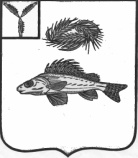 АДМИНИСТРАЦИЯ
НОВОКРАСНЯНСКОГО МУНИЦИПАЛЬНОГО ОБРАЗОВАНИЯЕРШОВСКОГО РАЙОНА САРАТОВСКОЙ ОБЛАСТИПОСТАНОВЛЕНИЕот  21.02.2019 г.                                                                                              № 6О дежурстве работников администрацииНовокраснянского  МО на праздники.В связи с предстоящими праздниками и выходными днями, установить дежурство в администрации Новокраснянского  МО из числа работников администрации Новокраснянского МО:Клименко О.Л. инспектор по работе с населением телефон 89053823187 23.02.2019г. Устинова О.Т.- ведущий специалист  телефон 89061529274   24.01.2019 гКузнецова Е.Ю.. –глава Новокраснянского  МО тел. 89063150333 с 08.03.2019 г. по 10.03.2019 г.Дежурство проводится на дому. В случае чрезвычайных, аварийных ситуаций звонить по телефону, 89063150333 – глава Новокраснянского МО Кузнецова и информировать по дежурству, а именно (работа котельной администрации, обстановка по селам  водоснабжение, уличное освещение, состояние внутрипоселковых дорог)Телефоны экстренных служб:112, 5-30-97-  ЕДДСВодоканал диспетчер- 5-38-85Пожарная часть- 01Скорая медицинская помощь-03Аварийная служба газа-04Полиция- 02Единая служба спасения 5-40-01Глава  Новокраснянского  МО:                                                      Е.Ю.КузнецоваОзнакомлены: